Problem set 14:  fermat’s little theorem Review: Prove that gcd(a, b) = gcd(a – kb, b) for any integer, k.Review:  Let a and b be integers, not both 0.   Prove that there exist integers x and y such that ax + by = gcd(a, b).Find integers x and y such that ax + by = gcd(7777, 3234).Let a and b be integers, not both 0.   Prove that {ax + bx| a, b Z, ax + by >0} = {k gcd{a, b}| k Z}Does the Diophantine equation 77721x + 17078y = 4 have a solution?  If so, find one; if not, explain why.Give Euclid’s proof that there exist infinitely many primes.(a)  is irrational(b)    is irrational(c)     is irrationalState the Fundamental Theorem of Arithmetic.Prove that a and b are relatively prime if and only if there exist integers x, y for which ax + by = 1. Euclid’s lemma:  Prove that if q divides ab and q is prime then either q divides a or q divides b.  Is this statement still true if one removes the hypothesis that q be prime?What if one assumes that gcd(b, q) = 1 ? Prove the following division rule for modular arithmetic:  If ca  cb (mod n) and gcd(c, n) = 1, then a  b (mod n).More generally, prove that if ca  cb (mod n) then a  b (mod n/d), where d = gcd(a, b).State and prove Fermat’s little theorem.Using Fermat’s theorem show that 17 is a divisor of 11104 + 1. Using Fermat’s little theorem, compute 331 (mod 7), 2925 (mod 11), and 128129 (mod 17). Let k = 20082 + 22008.   What is the units digit of k2 + 2k ?  (hint:  think mod 10)(a) 0              (b)  2            (c) 4              (d)  6                (e) 8Find 220 + 330 + 440 + 550 + 660 (mod 7)Supplement:  (from Art of Problem Solving) We are particularly interested in Proof 2 (Inverses).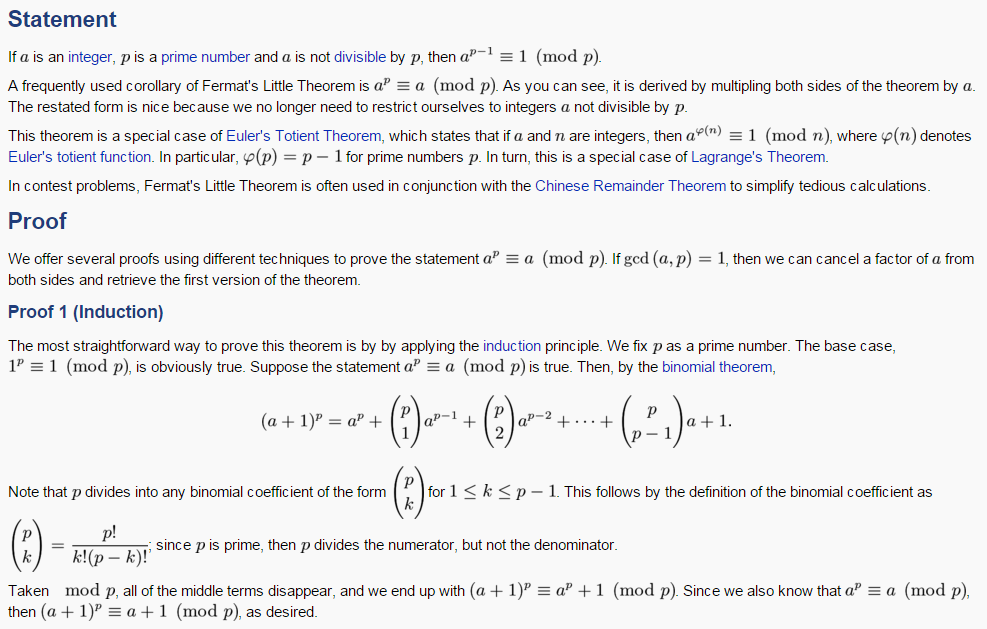 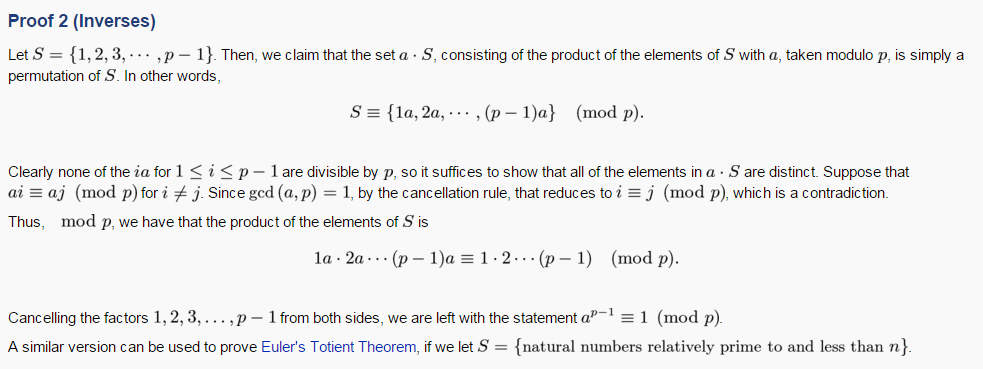 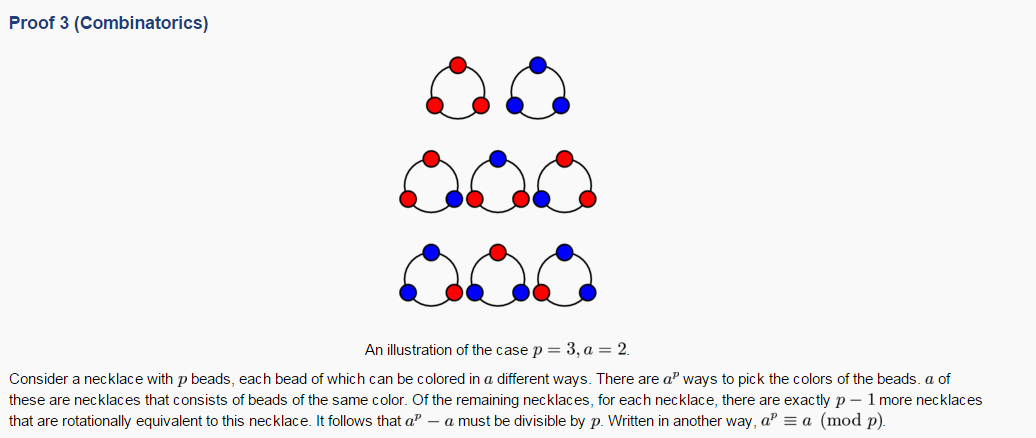 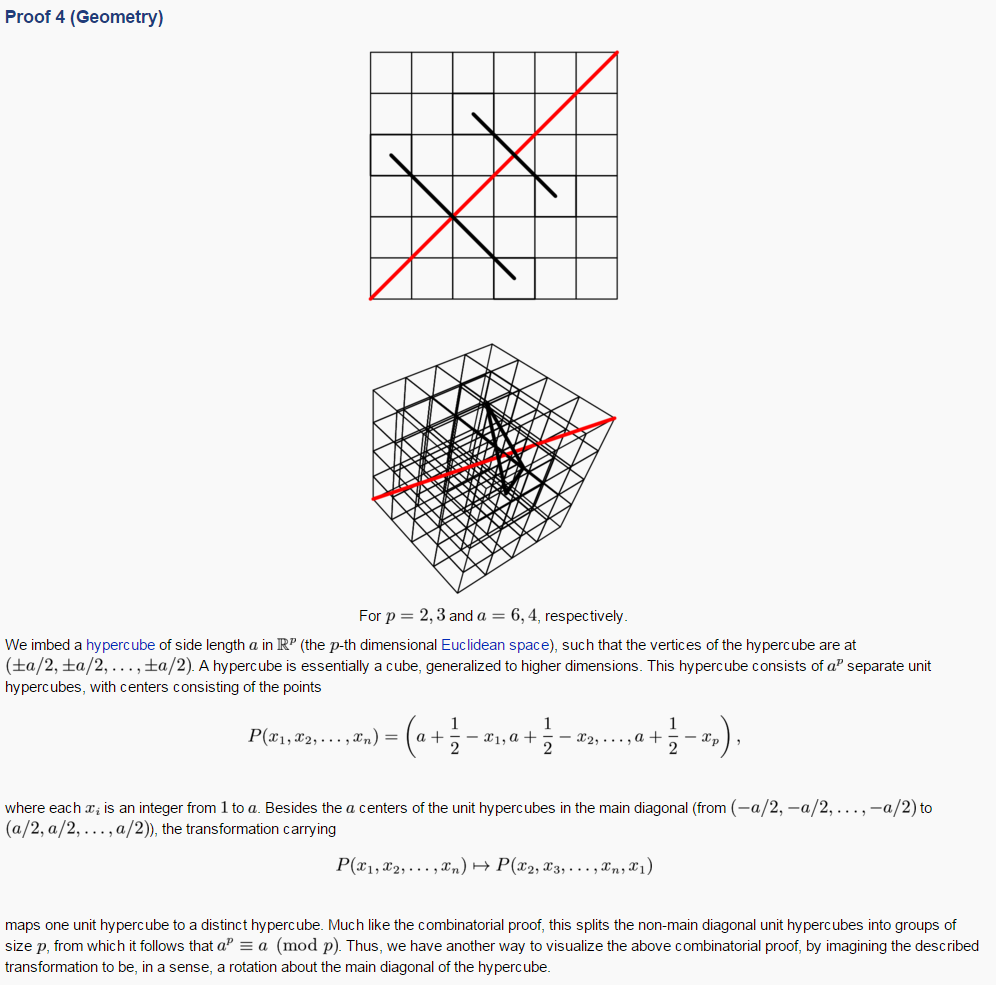 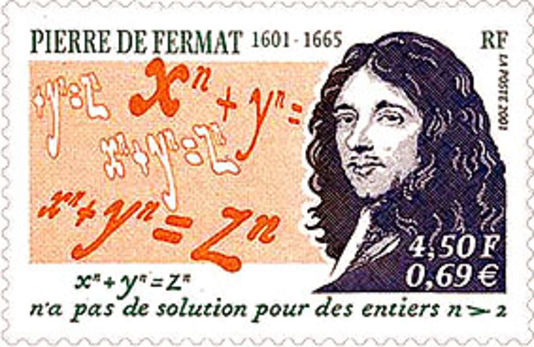 